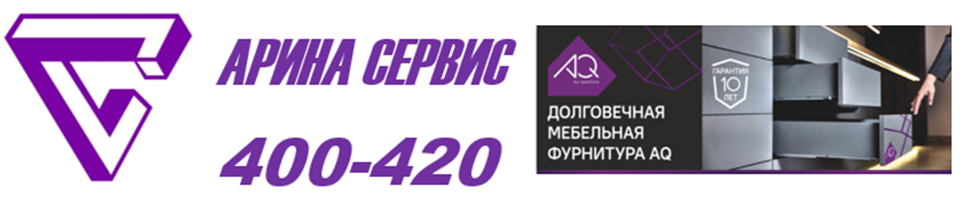 Наименование
товараЕд.
изм.розничная, руб.опт, руб.GOLAGOLAGOLAGOLA02.0130 Крепежный уголок для профиля Gola-X (1 уголок + 2 винта), AQшт100,0080,0002.0096 Профиль Gola-X вертикальный, L-формы, ДСП 16мм, 5000мм, черный матовый, AQшт6050,004840,0002.0100 Профиль Gola-X вертикальный, С-формы, ДСП 16мм, 5000мм, черный матовый, AQшт5900,004720,0002.0080 Профиль Gola-X горизонтальный, L-формы, 5000мм, черный матовый, AQшт3000,002400,0002.0084 Профиль Gola-X горизонтальный, С-формы, 5000мм, черный матовый, AQшт3700,002960,0002.0067 Ручка-профиль торцевая L-line, 5000мм, черный матовый, AQшт3450,002760,0002.0070 Ручка-профиль торцевая С-line, 5000мм, черный матовый, AQшт4100,003280,00134010 Уголок внутренний для горизонт. L-образного профиля Gola-X, черныйшт350,00280,00ТолкательТолкательТолкательТолкатель010667 M-PUSH Ответная часть D 15 мм самоклеющаяся, никель, MACOшт40,0032,0009.0020 Адаптер к толкателю прямой белый AQшт40,0032,0009.0018 Адаптер к толкателю прямой графит AQшт40,0032,0009.0017 Адаптер к толкателю прямой серый AQшт40,0032,0009.0021 Ответная часть 20х20х1 мм под саморез, цинк, AQшт10,008,0009.0019 Толкатель регулируемый врезной с магнитным оконч, белый AQшт150,00120,0009.0016 Толкатель регулируемый врезной с магнитным оконч, графит AQшт150,00120,0009.0015 Толкатель регулируемый врезной с магнитным оконч, серый AQшт150,00120,00ВешалкаВешалкаВешалкаВешалка18.0007 Вешалка выдвижная Prestige хром, черный L-300 AQшт600,00480,0018.0009 Вешалка выдвижная Prestige хром, черный L-400 AQшт670,00536,0018.0010 Вешалка выдвижная Prestige хром, черный L-450 AQшт710,00568,00WG-RDRO-60 Держатель штанги без заглушки, антрацитшт300,00240,00WG-RDRO-10 Держатель штанги без заглушки, белыйшт300,00240,00WG-RRPSET-A-10 Штанга с силиконовым уплотнителем 12*32 мм, L - 3000 в комплекте 2 держателя без заглушки, белыйшт3850,003080,00ВрезнаяВрезнаяВрезнаяВрезнаяLB-80X160-05 Пропуск для кабеля MERIDA 80*160 алюминий GTVшт1400,001120,00LB-80X160-20 Пропуск для кабеля MERIDA 80*160 черный GTVшт1550,001240,00LB-K80X80-05 Пропуск для кабеля MERIDA 80*80 алюминий GTVшт950,00760,00LB-K80X80-20 Пропуск для кабеля MERIDA 80*80 черный GTVшт1250,001000,00TE12.0344.07.035 Решетка вентиляционная большая 80*480 алюминий Rejsшт650,00520,00TE12.0344.07.039 Решетка вентиляционная большая 80*480 черная Rejsшт700,00560,00132295 Решетка вентиляционная малая 60*245 алюминий Lebaшт400,00320,00KK-W60800-M2 Решетка вентиляционная малая 60*484 черная GTVшт650,00520,00TE12.0345.07.039 Решетка вентиляционная малая 60*484 черная Rejsшт600,00480,00Выпрямитель фасадаВыпрямитель фасадаВыпрямитель фасадаВыпрямитель фасада17.0001 Выпрямитель фасада врезной 1000-2700мм, AQшт1500,001200,0017.0004 Выпрямитель фасада врезной, декоративный, 2000-2400 мм, золото, AQшт2800,002240,0017.0005 Выпрямитель фасада врезной, декоративный, 2400-2800 мм, золото, AQшт3000,002400,0017.0002 Выпрямитель фасада накладной 1000-2700 мм, AQшт2000,001600,0017.0012 Фреза для выпрямителя фасада врезного, декоративного AQшт3500,002800,00КлейКлейКлейКлей3 3630меш12000,0012000,00TL30346 3920шт13500,0013500,002 4050меш15000,0015000,00КолесаКолесаКолесаКолеса06.0059 Колесо D-35 полиуретановое на подшипнике прозрачное 25 кг KM AQшт230,00176,0006.0060 Колесо D-35 полиуретановое на подшипнике прозрачное со стопором 25 кг KM AQшт250,00200,0006.0062 Колесо D-50 полиуретановое на подшипнике прозрачное со стопором 35 кг KM AQшт380,00304,0006.0063 Колесо D-75 полиуретановое на подшипнике прозрачное 45 кг KM AQшт570,00456,0006.0064 Колесо D-75 полиуретановое на подшипнике прозрачное со стопором 45 кг KM AQшт590,00472,00комплектующиекомплектующиекомплектующиекомплектующиеTH02.8202.05.013 Гибкий профиль для выреза под сифон, белый Rejsшт1100,00880,00TH02.8202.05.007 Гибкий профиль для выреза под сифон, графит Rejsшт1100,00880,00TH02.8202.05.049 Гибкий профиль для выреза под сифон, серебро Rejsшт1100,00880,00КрепежКрепежКрепежКрепеж05.0027 Скрытый регулируемый полкодержатель L-100 Gradeшт150,00120,00MM-FI20X6X7-PL10-A-1T Эксцентрик быстр монтажа белый + винт (ДСП минимум 16мм) GTVшт25,0020,00MM-FI20X6X7-PL10-A-1T1 Эксцентрик быстр монтажа белый + винт (ДСП минимум 16мм) GTVшт25,0020,00НавесНавесНавесНавес07.2806 Крышка декоративная для навеса Hold белая, левая AQшт20,0016,0007.3806 Крышка декоративная для навеса Hold белая, правая AQшт20,0016,0007.0806 Навес каркаса Hold под саморезы, нагрузка 50 кг, левый AQшт110,0088,0007.1806 Навес каркаса Hold под саморезы, нагрузка 50 кг, правый AQшт110,0088,00НаправляющиеНаправляющиеНаправляющиеНаправляющие11.0196 Направляющая скрытого монтажа Stealth синхр. полн. выдв. Push (ДСП до 19мм) под штангу 300 AQшт2200,001760,0011.0197 Направляющая скрытого монтажа Stealth синхр. полн. выдв. Push (ДСП до 19мм) под штангу 350 AQшт2300,001840,0011.0198 Направляющая скрытого монтажа Stealth синхр. полн. выдв. Push (ДСП до 19мм) под штангу 400 AQшт2300,001840,0011.0199 Направляющая скрытого монтажа Stealth синхр. полн. выдв. Push (ДСП до 19мм) под штангу 450 AQшт2500,002000,0011.0200 Направляющая скрытого монтажа Stealth синхр. полн. выдв. Push (ДСП до 19мм) под штангу 500 AQшт2700,002160,0011.0172 Направляющая скрытого монтажа Stealth синхронизированная полн. выдв. с довод. (ДСП до 19мм), 250, AQшт1400,001120,0011.0173 Направляющая скрытого монтажа Stealth синхронизированная полн. выдв. с довод. (ДСП до 19мм), 300, AQшт1500,001200,0011.0174 Направляющая скрытого монтажа Stealth синхронизированная полн. выдв. с довод. (ДСП до 19мм), 350, AQшт1550,001240,0011.0175 Направляющая скрытого монтажа Stealth синхронизированная полн. выдв. с довод. (ДСП до 19мм), 400, AQшт1600,001280,0011.0176 Направляющая скрытого монтажа Stealth синхронизированная полн. выдв. с довод. (ДСП до 19мм), 450, AQшт1400,001120,0011.0177 Направляющая скрытого монтажа Stealth синхронизированная полн. выдв. с довод. (ДСП до 19мм), 500, AQшт1700,001360,0011.0178 Направляющая скрытого монтажа Stealth синхронизированная полн. выдв. с довод. (ДСП до 19мм), 550, AQшт1900,001520,0011.0148 Направляющая шариковая Н45 (0.9/0.9/0.9) 30кг 450 Gradeшт450,00360,0011.0149 Направляющая шариковая Н45 (0.9/0.9/0.9) 30кг 500 Gradeшт490,00392,0011.0150 Направляющая шариковая Н45 (0.9/0.9/0.9) 30кг 550 Gradeшт800,00640,0011.0004 Направляющая шариковая Н45 (1.2/1.2/1.5) 45кг 400 AQшт750,00600,0011.0075 Направляющая шариковая с доводчиком H45 (1.2/1.2/1.4) 40кг 250 AQшт750,00600,0011.0076 Направляющая шариковая с доводчиком H45 (1.2/1.2/1.4) 40кг 300 AQшт850,00680,0011.0077 Направляющая шариковая с доводчиком H45 (1.2/1.2/1.4) 40кг 350 AQшт850,00680,0011.0078 Направляющая шариковая с доводчиком H45 (1.2/1.2/1.4) 40кг 400 AQшт900,00720,0011.0079 Направляющая шариковая с доводчиком H45 (1.2/1.2/1.4) 40кг 450 AQшт1000,00800,0011.0080 Направляющая шариковая с доводчиком H45 (1.2/1.2/1.4) 40кг 500 AQшт1100,00880,0011.0082 Направляющая шариковая с доводчиком H45 (1.2/1.2/1.4) 40кг 600 AQшт1500,001200,0011.0201 Штанга синхронизирующая 1100мм AQшт350,00280,00ОпораОпораОпораОпора06.0058 Опора пластиковая черная H-100 с упором Gradeшт25,0020,00ПетлиПетлиПетлиПетли08.0116 Петля +155 накладная с нулевым вхождением clip с доводчиком в упаковке AQшт390,00312,0008.0098 Петля +45 внутренняя clip без пружины в упаковке (с заглушками) AQшт155,00124,0008.0070 Петля +45 внутренняя clip с доводчиком в упаковке (с заглушками) AQшт180,00144,0008.0106 Петля +90 внутренняя (короткое плечо) clip 3D с доводчиком в упаковке (с заглушками) AQшт190,00152,0008.0105 Петля +90 внутренняя (короткое плечо) clip без пружины в упаковке (с заглушками) AQшт145,00116,0008.0104 Петля +90 внутренняя (короткое плечо) clip с доводчиком в упаковке (с заглушками) AQшт180,00144,0008.0049 Петля внутренняя clip 3D с доводчиком в упаковке (с заглушками) AQшт175,00140,0008.0036 Петля внутренняя clip без пружины в упаковке (с заглушками) AQшт130,00104,0008.0027 Петля внутренняя clip с доводчиком в упаковке (с заглушками) AQшт150,00120,0008.0030 Петля внутренняя clip с доводчиком и евро винтами в упаковке (с заглушками) AQшт165,00132,0008.0056 Петля накладная clip 3D без пружины в упаковке (с заглушками) AQшт150,00120,0008.0047 Петля накладная clip 3D с доводчиком в упаковке (с заглушками) AQшт165,00132,0008.0031 Петля накладная clip без доводчика в упаковке (с заглушками) AQшт120,0096,0008.0034 Петля накладная clip без пружины в упаковке (с заглушками) AQшт125,00100,0030 Петля накладная clip без пружины в упаковке (с заглушками) AQшт125,00100,0008.0038 Петля накладная clip с доводчиком в упаковке (с заглушками и саморезами) черная AQшт200,00160,0008.0025 Петля накладная clip с доводчиком в упаковке (с заглушками) AQшт148,00118,0008.0048 Петля полунакладная clip 3D с доводчиком в упаковке (с заглушками) AQшт160,00128,0008.0035 Петля полунакладная clip без пружины в упаковке (с заглушками) AQшт130,00104,0008.0026 Петля полунакладная clip с доводчиком в упаковке (с заглушками) AQшт150,00120,0008.0029 Петля полунакладная clip с доводчиком и евровинтами в упаковке (с заглушками) AQшт150,00120,00ПодсветкаПрофильПодсветкаПрофильПодсветкаПрофильПодсветкаПрофильPA-GLAX-AL Алюминиевый профиль GLAX с фланцем,22x6 мм, 2 м, врезной, алюминийшт750,00600,00PA-GLAX-AL-20M Алюминиевый профиль GLAX с фланцем,22x6 мм, 2 м, врезной, черныйшт850,00680,00PA-ZASGLAX-00 Заглушка для алюминиевого профиля врезного GLAX 22x6, алюминийшт50,0040,00PA-ZASGLAX-20M Заглушка для алюминиевого профиля врезного GLAX 22x6, чернаяшт70,0056,0015.0128 Заглушка для алюминиевого профиля врезного Grade 22х7шт20,0016,0015.0163 Заглушка для алюминиевого профиля врезного PL 14/22Х6, белая (Х)шт55,0045,0015.0151 Заглушка для алюминиевого профиля врезного PL 14/22Х6, черная (Х)шт60,0048,0015.0122 Заглушка для алюминиевого профиля накладного Grade 16х7 без отверстияшт20,0016,0015.0149 Заглушка для алюминиевого профиля накладного PL, черная (Х)шт60,0048,00PA-ZASGLAXKT-00 Заглушка для алюминиевого профиля угловогошт45,0036,0015.0125 Заглушка для профиля углового алюм. Grade 1616 без отверстияшт20,0016,0015.0161 Комплект заглушек для алюминиевого профиля углового (прав+лев) PL, белый (Х)шт150,00120,0015.0155 Комплект заглушек для алюминиевого профиля углового (прав+лев) PL, черный (Х)шт150,00120,00PA-OSMLGLAX-00 Крышка для алюминиевого профиля Glax пластик, 2 м, молочная, GTVшт370,00296,00PA-OSTRGLAX-00 Крышка для алюминиевого профиля Glax пластик, 2 м, прозрачная, GTVшт450,00360,00PA-OSMLGLAX3M-00 Крышка для алюминиевого профиля Glax пластик, 3 м, молочная, GTVшт620,00496,0015.0121 Крышка для алюминиевого профиля пластик Grade (16/22х12, 16х7), 2 м, молочнаяшт170,00136,0015.0127 Профиль алюминиевый для лент врезной алюминий Grade 16/22х7, 2мшт450,00360,0015.0162 Профиль алюминиевый для лент врезной белый PL, 2 м, 14/22Х6, молоч крышка (Х)шт1500,001200,0015.0150 Профиль алюминиевый для лент врезной черный PL, 2 м, 14/22Х6, черная крышка (Х)шт1500,001200,0015.0123 Профиль алюминиевый для лент накладной алюминий Grade 16х7, 2мшт360,00288,0015.0126 Профиль алюминиевый для лент накладной угловой алюминий Grade 16х16, молоч. крышка, 2мшт650,00520,0015.0177 Профиль алюминиевый для лент накладной угловой алюминий Grade 16х16, молоч. крышка, 3мшт950,00760,0015.0126-- Профиль алюминиевый для лент накладной угловой алюминий Grade 16х16, молочная крышка2мшт620,00496,00PA-GLAXKT-AL Профиль алюминиевый для лент накладной угловой, 2мшт950,00760,0015.0148 Профиль алюминиевый для лент накладной черный PL, 2 м, 14Х7, черная крышка (Х)шт1350,001080,0015.0158 Профиль алюминиевый для лент угловой белый PL, 2 м, 14Х16, молоч крышка (Х)шт2200,001760,0015.0180 Профиль алюминиевый для лент угловой черный PL, 2 м, 14Х16, молоч крышка (Х)шт2200,001760,0015.0152 Профиль алюминиевый для лент угловой черный PL, 2 м, 14Х16, черная крышка (Х)шт2200,001760,00PA-GLAXWN3M-AL Профиль торцевой (ДСП 18мм), для LED-лент (доп выписывать уплотн.), 3000 мм, алюминийшт3100,002480,00PA-GLAXWN3M-AL-20M Профиль торцевой для LED-лент, односторонний Glax, для ДСП 18 мм, 3000 мм, черный матовый, GTVшт3600,002880,00PA-USZGLAX-10N Уплотнитель к профилю торцевому для LED-лент, одностороннему GLAX, белый, GTVшт95,0076,00PA-USZGLAX-00N Уплотнитель к профилю торцевому для LED-лент, одностороннему GLAX, черный, GTVшт95,0075,00Лента светодиоднаяЛента светодиоднаяЛента светодиоднаяЛента светодиодная15.0008 Лента светодиодная 2835, 600 LED, 12V, 48W/5м, 5 мм, IP20, нейтральный белый, AQшт1000,00800,0015.0023 Лента светодиодная 2835, 600 LED, 12V, 48W/5м, 5 мм, IP20, холодный белый, AQшт1000,00800,0015.0012 Лента светодиодная 2835, 600 LED, 12V, 48W/5м, 8 мм, IP20, нейтральный белый, AQшт850,00680,0015.0014 Лента светодиодная 2835, 600 LED, 12V, 48W/5м, 8 мм, IP20, теплый белый, AQшт850,00680,0015.0015 Лента светодиодная 2835, 600 LED, 12V, 48W/5м, 8 мм, IP20, теплый белый, Gradeшт700,00560,0015.0016 Лента светодиодная 2835, 600 LED, 12V, 48W/5м, 8 мм, IP20, холодный белый, AQшт850,00680,0015.0018 Лента светодиодная 2835, 900 LED, 12V, 72W/5м, 10 мм, IP20, нейтральный белый, AQшт2000,001600,0015.0169 Лента светодиодная 2835, 900 LED, 12V, 72W/5м, 10 мм, IP20, холодный белый, AQшт1800,001440,00КлипсаКлипсаКлипсаКлипсаLD-3SKL-CB Клипса металлическая осветительная к стеклянным полкам DC 12V,   LED тепл. белый GTVшт170,00135,00LD-3SKL-ZBN Клипса металлическая осветительная к стеклянным полкам DC 12V,   LED хол. белый GTVшт250,00200,00LD-KLPNB-00 Клипса светодиодная  к полкам пластиковая 0,24W синяя GTVшт180,00140,00РазветвительРазветвительРазветвительРазветвительLZ-AKZ612-10N Дистрибьютор (разветвитель) на 6 гнезд мини AMPшт300,00240,00LD-ZTL102M-2N Соединитель XC11 для светодиодных лент 10 мм  GTV350,00280,00LZ-KAPR2M-10 Кабель соединительный L-2000 ЧЕРНЫЙ  GTVшт250,00200,00132019 Соединитель XC11 для светодиодных лент 8 мм с проводом 2 м и разъемом Mini-AMP (Х)шт300,00240,00LD-ZTL10MM-02N Соединитель XC11 для светодиодных лент внутренний 10мм GTVшт50,0040,00LD-ZTL82M-2N600 Соединитель XC11 для светодиодных лент шириной 8 мм проводом 2 мшт380,00304,00LD-ZTK10MM-02N Соединитель для светодиодных лент угловой 10мм (600 диодов) GTVшт100,0080,00Блок питанияБлок питанияБлок питанияБлок питания626111 Блок питания компактный (мет) LED 220V/12V, IP20, 60Wшт1400,001120,00626166 Блок питания тонкий (мет) LED 220/12V, IP20, 36Wшт800,00640,00626168 Блок питания тонкий (мет) LED 220/12V, IP20, 60Wшт1400,001100,00 LD-ZAS75W-30 Блок питания LED 220V/12V, IP20, 75W GTVшт4100,003280,00626090 Блок питания (мет) LED 220V/12V, IP20, 200Wшт2870,002296,00LD-WZA60W-NW Блок питания водостойкий LED 220V/12V, IP67, 60W GTVшт4500,003600,00LD-ZAS350-NW Блок питания LED 220V/12V, IP20, 350W GTVшт5500,004400,00626112 Блок питания компактный (мет) LED 220V/12V, IP20, 120Wшт2280,001824,00Выключатель/ датчикВыключатель/ датчикВыключатель/ датчикВыключатель/ датчикAE-WBEZDPIR-10 Выключатель с датчиком движения PIRшт2700,002160,00AE-WBBUNI-10DIM Выключатель сенсорный  с диммером белый  GTV (трехпозиционный) AE-WBBUNI-10DIMшт1470,001176,00AE-WBCUNI-10DIM Выключатель сенсорный  с диммером черный  GTV (трехпозиционный) AE-WBCUNI-10DIMшт1480,001184,00AE-WBEZD-NB Выключатель сенсорный  с регулируемой яркостью GTV AE-WBEZD-NBшт1480,001184,00AE-WPDRW-00 Выключатель сенсорный бесконтактный белый GTVшт1850,001480,00AE-WBEZDB-10S Выключатель сенсорный бесконтактный на открывание/закрывание фасадов, GTVшт2000,001600,00AE-WDBP2CCT-20 Выключатель сенсорный беспроводной CCT черныйшт3600,002880,00AE-WDBP1-20N Выключатель сенсорный беспроводной on-off черный AE-WDBP1-20Nшт3000,002400,00AE-WLPR-60 Выключатель сенсорный для ленты LED AE-WLPR-60шт720,00576,00Подъемные механизмыПодъемные механизмыПодъемные механизмыПодъемные механизмыPD-GPD01-001 Лифт механический Design хром GTVшт675,00540,00Система выдвиженияСистема выдвиженияСистема выдвиженияСистема выдвижения13.0044 Карго 15/2 с напр. скрыт. монт. п/выдв. с доводчиком, глуб. 500 мм, левая, хром AQшт5000,004000,0013.0045 Карго 20/2 с напр. скрыт. монт. п/выдв. с доводчиком, глуб. 500 мм, левая, хром AQшт6000,004800,0015.14.02.1.0.1 Сушка в нижнюю базу 500 под направляющие Stealth AQ, хром с поддоном из нерж. сталишт12350,0010000,00